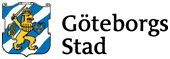 Anteckningar från Ö-dialogen den 14 december 2023Demokrati och medborgarserviceDiarienummer: N043-0009/23Utfärdat: 2023-12-18Sammanträdesdatum: 2023-12-14 17.30 -19.30Plats: Socialförvaltningen sydvästs lokal Pärlan på Zirkongatan 7-NärvarandeUlf Johansson (S) ordförande Ö-dialogen, nämnden för demokrati och medborgarservice Mariam Ismail Daoud (M) vice ordförande Ö-dialogen, nämnden för demokrati och medborgarservice Stina Sewén (MP), nämnden för demokrati och medborgarservice Johan Radix (C), nämnden för demokrati och medborgarservice Ruben Malmström (S) stadssekreterare, kommunstyrelsen Hans Hirschi, Styrsö Gustaf Asplund, Styrsö Mie Svennberg, Styrsö Thomas Larson, Asperö Ingemar Taube, Asperö Henrik Sjöstrand, Brännö Eva Sundén, Brännö My Ståhl, Brännö Christina Sjödal, Vrångö Ina Furtenbach, Köpstadsö Pia Witting, Köpstadsö Patrik Gustavsson, Köpstadsö Marie Sjövall, Donsö Karolina Gustafsson, Donsö Maria Karlsson, Donsö Jenny Linde, Knarrholmen Lena Kornegård Lundmark, Knarrholmen Peter Lundmark, Knarrholmen Ingegerd Märs, Stora Förö Karin Eriksson, Stora Förö Eva Englund, direktör, förvaltningen för demokrati och medborgarservice Karim Zendegani, avdelningschef för utveckling och analys, förvaltningen för demokrati och medborgarservice Inga-Lisa Adler, planeringsledare, förvaltningen för demokrati och medborgarservice Kristina Eberth, planeringsledare, förvaltningen för demokrati och medborgarservice Lotta Wikström, avdelningschef stadsområde välfärd och fritid, socialförvaltningen Sydväst Henrik Hellström, utvecklingsledare, socialförvaltningen SydvästÖvriga Johannes Hulter (S), ordförande stadsbyggnadsnämnden och kommunalrådAnteckningar1. Ordförande hälsar välkomnaUlf Johansson, ordförande 2. Föregående mötesanteckningar Ordföranden visade sliden med föregående mötesanteckningars rubriker. Ordföranden återger de återkopplingar som kommit till förvaltningen gällande de frågor som ställdes under föregående Ö-dialogstillfällen: - Nedskärningar på skolor i södra skärgården - Godstransporter till södra skärgården, Postnord Ö-dialogens ordförande, vice ordförande och politikerrepresentant Ruben Malmström har arbetat vidare med frågan och beskriver den som prioriterad. Möte och samtal har ägt rum mellan politikerrepresentanter i Ö-dialogen, Styrsöbolaget, Postnord och stadsmiljöförvaltningen. Vice ordförande har även kontaktat kollegor på Business Region Göteborg. Ö-dialogens politikerrepresentanter har informerats av Postnord att förklaringen till problemet handlar om att Postnord har börjat efterleva sina egna leverantörsvillkor i hela Sverige på ett mer strikt sätt än tidigare. Fram tills idag har Postnord varit mer lösningsorienterade och löst uppdrag på plats, ibland med hjälp av föreningsliv och andra. De skärper nu sitt arbetssätt i syfte att säkerställa att de kan leverera. Detta innebär att bland annat södra skärgården drabbas. Ö-dialogens politikerrepresentanter uppfattar att Postnord förstår problemet och vill ha dialog, men de är bestämda kring att detta kommer att ske över hela landet och att det inte går att påverka. Göteborgs Stad kan påverka Styrsöbolaget, eftersom dessa är upphandlade av Göteborgs Stad, men det är ännu oklart om det kan finnas lösningar i detta eftersom Styrsöbolaget inte kan vara mottagare av gods. Ö-dialogens politikerrepresentanter tar tacksamt emot tankar och förslag på hur godsfrågan kan lösas.Ö-representant påtalar att en lösning är att Postnord tar in en annan underleverantör såsom Schenker eller DHL för att få ut godset till södra skärgården.Ö-representant lyfter frågan om ifall försäkringar kan vara en aspekt att ta hänsyn till. Näringslivet i södra skärgården har ett avtal med Postnord om att näringslivet tar risken. Har Postnord sagt upp avtalet?Politikerrepresentant informerar om att Postnord har rätt att säga upp avtalet när de vill.Ö-dialogens ordförande meddelar att han kommer att återkoppla löpande till Ö-dialogen framöver så snart det finns mer information att återkoppla kring. Ö-dialogens ö-representanter uppmuntras att fortsatt ta kontakt med ordförande och vice ordförande.3. Anmälan av övriga frågor Ordföranden påminner om att det också går bra att skicka in frågor innan mötet. Inga övriga frågor kommer in. 4. Samtal om planer som rör södra skärgården Ordförande i stadsbyggnadsnämnden (som även är kommunalråd) Johannes Hulter (S) deltog på Ö-dialogen på videolänk för att samtala om hur staden arbetar med stadsutveckling i södra skärgården. Följande diskuterades: Göteborgs Stad har numera skedesindelad planering där olika nämnder ansvarar för olika skeden. Stadsbyggnadsnämnden är den första nämnden som är aktuell i denna process och arbetar med planering och planer med mera. I nästa skede går det över till Exploateringsförvaltningen för att söka bygglov och sedan finns två förvaltande nämnder, Fastighetsnämnden och Stadsmiljönämnden som till exempel jobbar med allmän platsmark. Planering av stadsbyggande: Läget är allvarligt inom byggbranschen i Sverige. Byggtakten sjunker snabbt och är mycket långsam samtidigt som det finns stort intresse av att planera.Stadsbyggnadsnämnden tar beslut om startplan för 2024 i nästa vecka.För södra skärgården finns ett antal planer som är i gång, allt från tidiga skeden i processen fram tills att det är dags för samråd, till att man inväntar bygglov. Det finns också många processer innan planprocessen kommer i gång. Personer vill bygga och har fått godkänt från Göteborgs Stad att jobba vidare med idéen, men de står i kö. Det finns en mycket lång kö för planbesked som har byggts upp sedan år tillbaka. Varje år görs en hård gallring där man väljer ut och prioriterar vilka ärenden som ska arbetas med under året. Det finns begränsade resurser i arbetet.Stadsbyggnadsnämndens ordförande har uppfattat att det finns två lite motstående viljor på öarna och frågar sig om detta stämmer. Å enda sidan vill man att öarna ska leva och utvecklas, att folk ska kunna bo kvar och att det inte bara ska vara sommarboende, att det ska byggas och utvecklas. Å andra sidan vill man värna den speciella och genuina miljön, att det är viktigt att man är försiktig och hänsynsfull. De här två sakerna behöver inte stå emot varandra. Politiken vill ha ett ordentligt lyft när det gäller arkitektur och att anpassa sig till miljön på platsen.Ö-representant för Brännö undrar om man kan använda konsult för att minska pappersarbetet och köerna? Stadsbyggnadsnämndens ordförande menar att det inte finns något principiellt motstånd mot konsulter. Däremot består flera delar av myndighetsutövning och detta måste utföras av förvaltningen enligt lagstiftning. Men flera delar kan ligga på konsult och det är viktigt att utnyttja viljor att vara med och detta är något nämnden/förvaltningen vill bli bättre på.Ö-representant för Köpstadsö menar att det inte finns någon vilja för skärgården. Södra skärgården nämns inte i strategiska dokument och representanten kan inte hitta en överskridande plan. Det är viktigt att inte börja samtalet i vad som är fint och fult, utan att ta ett omtag kring skärgården i stort – vad vill ni med oss? Göteborgs Stad skickar mängder med turister men det finns ingen plan som vi kan samverka kring.Stadsbyggnadsnämndens ordförande förtydligar att han avsåg att förklara att Göteborgs Stad ibland möter olika viljor bland boenden på öarna.Ö-representant frågar vad nedröstningen av strategiskt plan handlade om?Stadsbyggnadsnämndens ordförande beskriver att Göteborgs Stad haft en tendens att ta fram och samla på sig en mängd olika dokument på olika saker. I dagens läge är det viktigt att renodla i detta och skala ner pappersarbetet så att mer resurser kan frigöras till konkreta planer. Staden saknar planresurser för att ta ett rejält tag i detta och det är viktigt att få loss personal som kan se till att saker kan byggas och bli klart. Göteborgs Stads nya Översiktsplan kom 2022 och beskriver hur det är tänkt i flera lager. Det är viktigt att tänka strategiskt. Översiktsplanen är utgångspunkten när arbetet kommer till konkreta planer såsom detaljplan.Ö-representant för Styrsö undrar om det är rimligt att tänka sig att man kan gå från översiktsplan direkt till detaljplan, med tanke på skärgårdens speciella förhållanden. Det är viktigt att hålla reda på de olika detaljplanerna, för annars kan vi hamna i en situation där skärgården får brist på saker såsom förskola och trafikfrågor. Man behöver titta på helheten. Det behövs något som håller ihop mellan översiktsplan och detaljplan.Stadsbyggnadsnämndens ordförande förklarar att stadsbyggnadsförvaltningen har personal som arbetar strategiskt. Fokus måste vara på att driva fram konkreta saker på öarna istället för att lägga tid på att ta fram fler planer. Göteborgs Stad har en översiktsplan som är tydlig. Förvaltningen behöver ha ett skifte där tid läggs på att förverkliga och göra praktik istället för tid på att skriva saker. Som nämndordförande är det viktigt att vara representant för skärgårdsborna men också viktigt att väga in att vara representant för övriga göteborgare. Det finns en stark folklig vilja att man inte ska gå in med mer främmande inslag gällande arkitektur och stil.Ö-representant för Styrsö menar att stadsbyggnadsnämnden släpper igenom ”kartonger”. Det är viktigt att ta hand om trafiksituationen som är en del i ett strategiskt arbete. Göteborgs Stad behöver ta hänsyn till att skärgårdens förutsättningar skiljer sig från övriga Göteborg.Stadsbyggnadsnämndens ordförande beskriver att det tidigare har varit för mycket fokus på kvantitet, att trycka ut bostäder. Nu vänder politiken detta arbete med brett politiskt stöd som en fråga att prioritera för att höja kvaliteten på stilen. Det gäller att de aktuella planer som drivs nu blir fina. Angående trafikfrågan påverkar denna såklart stadsbyggnadsförvaltningens arbete med tanke på cyklar, mopeder och annat som något att ta hänsyn till.Ö-representant för Köpstadsö undrar vilka resurser som saknas och vilka möjligheter stadsbyggnadsnämndens ordförande har för att snabba på processen för att få fler saker att hända. Öarna behöver en gräddfil hos stadsbyggnadsnämnden.Stadsbyggnadsnämndens ordförande poängterar att snabba upp processen är just det man arbetar för just nu. Det finns inte utrymme för att vrida och vända på saker under för lång tid, även om det är klokt i sig för att kunna ta rätt beslut. Stadsbyggnadsnämnden tror att det behövs andra incitament i förvaltningen för att komma framåt. Det är oändligt långa processer som det ser ut idag och stadsbyggnadsnämndens ordförande har en stark ambition att arbeta bort detta.Ö-representant från Brännö menar att de frågor Ö-dialogen lyfter ”kapas” i kommunfullmäktige.Stadsbyggnadsnämndens ordförande menar att det är viktigt att Ö-dialogen fungerar och att politiken blir tydligare med att återkoppla vad man gjort i olika frågor. Finns det några specifika frågor som ö-representanter har i åtanke, är man välkommen att ta kontakt med stadsbyggnadsnämndens ordförande som då ska titta på detta. Kommunstyrelsen eller kommunfullmäktige kommer att värdera de förslag som kommer in. Det viktigaste är att argumenten kommer fram. Demokrati är att man ska kunna framföra det man vill.Ö-representant för Styrsö efterlyser ett strategiskt tänk kring trafiken och undrar om områdesplanering kan var aktuellt för södra skärgården.Stadsbyggnadsnämndens ordförande uppmuntrar alla att höra av sig med sina frågor. Konkretisera gärna vad det är ni är ute efter, så kollas det upp. Dialogen är inte slut här efter Ö-dialogens tillfälle ikväll.5. Genomgång och återkoppling - workshop Ulf Johansson, ordförande Ö-dialogen Under Ö-dialogen den 28 september arbetades gemensamma spelregler fram för hur vi vill ha det i Ö-dialogen och vi identifierade temafrågor som är särskilt viktiga för södra skärgårdens utveckling. Anledningen till att en workshop genomfördes var att många representanter i Ö-dialogen bland annat lyfte att det är viktigt att prata om hur teman och frågor väljs och hur vi pratar med varandra och våra gäster. Ordförande Ulf Johansson visade en sammanställning av framtagna spelregler och en sammanställning av underlaget. Samtal om punkten ”Vilka frågor är mest angelägna?”Ö-representant för Asperö lyfter att man kommunalråden saknas i Ö-dialogen. Ö-dialogen är inte ett beslutande organ och som ö-representant vill du kunna möta en ”riktig” politiker. Ö-dialogens ordförande meddelar att frågan ska lyftas. Ö-dialogens politikerrepresentanter förstår att det finns ett starkt behov av att kommunalråd deltar i Ö-dialogen. Ö-dialogens politikerrepresentanter har nära dialog med kommunalråden.Ö-representant för Styrsö lyfter att vi finns här för att sammantaget lyfta det som det finns behov av på öarna, inte särskilda behov eller detaljer. Ö-dialogen borde driva på kring det sammantagna behovet.Redovisning från grupparbete kring att ta fram förslag på frågeställningar under årshjulets respektive temaområdenGrupp 1: Vi vill jobba med scenarioanalys. Vad gör vi om vi bygger 100 hus till? Vad innebär det? Vi behöver jobba på detta sätt för att kunna överblicka de faktiska behoven.Grupp 2: Hur många passar det att vi blir på öarna? Vad finns det för målbild för hur skärgården ska utvecklas? Vi saknar hela tiden en mottagare för det vi gör, ser inte att det når hela vägen. Diskuterar vi skola eller omsorg, då får kommunalråden som har hand om detta komma hit. Grupp 3: Göteborgs Stad är organiserad i fackförvaltningar som driver sina egna uppdrag, man jobbar inte på tvären. Vi tycker att Ö-dialogen också ska driva egna frågor och dela upp oss i arbetsgrupper och tar ansvar utifrån intresseområde. Vi kan dela upp Ö-dialogens träffar i två delar: 1) frågor som förvaltningen kan fånga upp 2) temafrågor. Vi behöver ha mer arbetande möten, som det är nu så blir det att den som skriker högst hörs.Grupp 4: Vi behöver få veta vad som är igång. Vi vill driva frågan om kollektivtrafik då den är viktig för de andra frågorna. Finns det en fungerande kollektivtrafik så kommer det andra på köpet - förskola, hemtjänst med mera.Grupp 5: Problemet är att det är ont om tid på mötena. Det saknas en prioriteringslista, en återkoppling på vad som faktiskt når fram. Har det nått fram så får vi inte veta det. Ett tema är bra, men vi behöver också lämna plats för akuta frågor. Göteborgs Stad borde komma till oss, borde efterfråga oss, på samma sätt såsom råden fungerar.Ö-representant för Brännö påtalar att Ö-dialogen bör ha minst ett till tillfälle per termin.Ö-dialogens ordförande informerar om att Ö-dialogen 2024 kommer att ha sina möten någonstans i centrala Göteborg och ambitionen är att ett möte ska vara på någon av skärgårdens öar. Ö-representant för Styrsö tycker att Ö-dialogen i så fall ska boka en stor lokal och ha ett öppet möte som alla skärgårdsbor kan komma till.Ö-representant lyfter att grundskola och förskola bör bjudas in för det temat ”Förskola och skola” samt bör socialförvaltningen sydväst och idrott- och föreningsförvaltningen bjudas in för temat ”Kultur”.6. Återkoppling från kommunstyrelsen och nämnden för demokrati och medborgarservice Återkopplingen gjordes i samband med punkt 2.Inga övriga återkopplingar från nämnden för demokrati och medborgarservice.7. Övriga frågor Hur går det med Saltholmen? Det borde finnas någon som jobbar med utvecklingen av Saltholmen. Vem är det? 8. Avslutning Ordföranden avslutar och tackar för mötet och önskar alla en god jul och en god fortsättning.